To all clubs in the NSSCPCL 2016 CHARITY GOLF EVENTFRIDAY 8th JULY, 2016TO BE HELD AT NEWCASTLE-UNDER-LYME GOLF CLUBDue to the success of previous events, the League has decided to continue our annual Golf Day for the J.S. Williamson Cup. Tee-off times from 9.30am to 2.00pm, the entry fee at £130 per team includes an 18 hole competition, 2 course meal and prizes.The competition will be a four ball format, 2 best scores to count, plus individual prizes. It is hoped that all Clubs will be able to enter a team and help the League support local charities.Please complete the following application details and return this form together with a cheque for £130 for a team of 4 (made payable to the North Staffs and South Cheshire Cricket League) to the League Manager at the above address and to arrive no later than Monday 20th June.TEAM NAME..................................................................................................................CONTACT NAME..........................................................................................................TELEPHONE/MOBILE NUMBER..............................................................................EMAIL ADDRESS..........................................................................................................PREFERRED TEE TIME - PLEASE TICK         A...........     B.........      TEE TIMES:   A= 9.30am to 11.00am       B = 11.00am to 12.30pm, Your tee time will be emailed, if you do not have an email address, please enclose a S.A.E. for reply.NOTE:a) All players must have an active handicap certificateb) House dress rules apply – more information to be emailed to team contactc) Course dress rules apply – more information to be emailed to team contactd) Prize presentation time is expected to be at around 6.30pme) Prize winners must attend the presentation to collect their prize.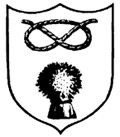 DAVANTI TYRES                             North Staffordshire & South Cheshire                             Premier Cricket LeagueLeague Manager:  K. Tunnicliffe Esq.,The Sports Centre, Stafford Avenue, Newcastle, Staffs, ST5 3BNTel: 01782 623567	   Mob: 07971 476762    Email: tunnicliffesport@aol.com    President Stuart Williamson Esq.www.nsscpcl.org 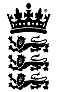 ECB AccreditedPremier League 